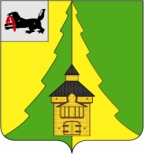 Российская ФедерацияИркутская областьНижнеилимский муниципальный районАДМИНИСТРАЦИЯПОСТАНОВЛЕНИЕОт «26» января 2023г.  № 43 г. Железногорск-Илимский«О поощрении Благодарственным письмом мэра Нижнеилимского муниципального района»Рассмотрев материалы, представленные начальником отдела организационной работы и социальной политики администрации Нижнеилимского муниципального района, в соответствии с Постановлением мэра Нижнеилимского муниципального района № 1169 от 27.12.2016г. «Об утверждении Положения о Благодарственном письме мэра Нижнеилимского муниципального района», администрация Нижнеилимского  муниципального  района	ПОСТАНОВЛЯЕТ:1. Поощрить Благодарственным письмом  мэра  Нижнеилимского муниципального района «За  оказанную благотворительную помощь гражданам Российской Федерации, призванным в Нижнеилимском районе на военную службу по мобилизации в соответствии с Указом Президента Российской Федерации от 21 сентября 2022 года № 647 «Об объявлении частичной мобилизации в Российской Федерации»:1.1. Герасимова Игоря Владимировича - индивидуального предпринимателя;1.2. Мазанцева Игоря Сергеевича - индивидуального предпринимателя;1.3. Петухова Сергея Викторовича - директора ООО «Ремплюсстрой».1.4. Коллектив Речушинской участковой больницы ОГБУЗ "Железногорская районная больница» (Главный врач - Мансуров Таваккал Хушнитович).2. Данное постановление подлежит официальному опубликованию в периодическом издании "Вестник Думы и администрации Нижнеилимского муниципального района" и размещению на официальном сайте муниципального образования «Нижнеилимский район».3. Контроль   за  исполнением  настоящего  постановления  возложить на заместителя мэра района по социальной политике Т.К. Пирогову.Мэр   района	                                              М.С. РомановРассылка: дело-2; АХО; администрация Речушинского СП.А.И. Татаурова30691